                        ROLLING BACKPACKS FOR WOMEN Women on travel, women in business? Travel the smart way, rolling backpacks for women is the way to go. This are the best hassle free and most decent bag to carry. You don’t need to hold it on your hands. It eases the work for don’t have to worry how to carry your luggage.Additionally the bags have wheels which are just fit for you. You can pull the bag behind. Which is just class for an elegant looking woman.  As well-known women have a lot in their basket, they carry their personal and also work place stuff. A backpack is all one needs most are designed to have extra interior pockets. You can fix your laptop, phone and also personal effects in one bag. Now the question is which are the best backpacks for women? We might determine them using color. Yeah “women and colors” size since they want to pack everything or texture. Looking like it a tough one, here we will give some of the best women rolling backpack and their features. Hope you get what you are looking for but be sure to find one. A backpack should have the right material as it determines durability a bit of decency no matter the purpose of the bag.Portofino ladies roller backpackConsidering the women in business one would wish to travel for business trips in style.  You still want to keep that official look plus look smart. Here is a rolling backpack for you has wonderful colors which go along with you work. It is light and very flexible to travel with you have the choice to roll or carry at your back.  The straps are well placed and won’t strain the shoulders. The backpack has space for your laptop or tablet. Don’t worry about dirtying your clothes the wheels have the cover for protection? Well-padded and secure zip for safety.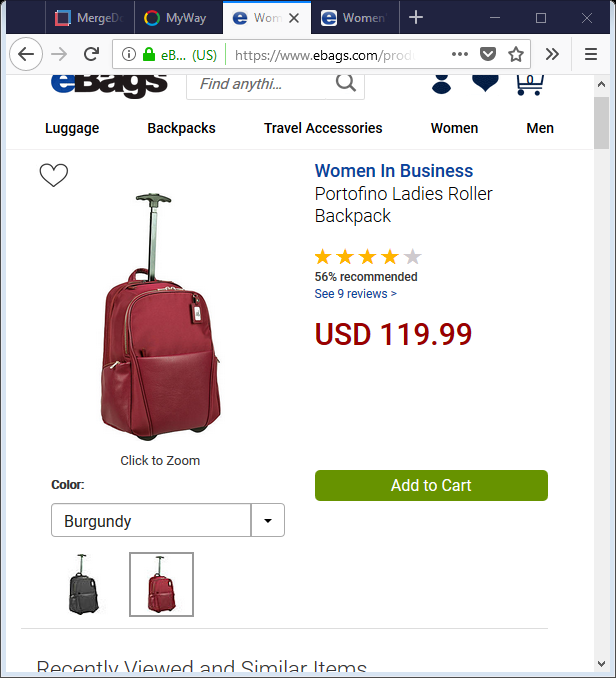 Alcatraz II rolling backpackWant to travel around with no luggage weighing you down or probably you are a campus lady. This the best rolling backpack for you. The bag is fitted with padded straps and pockets to ensure you are ok and whatever is inside is well protected.  Has variety pockets and a large one for stuff like notebook and tablet. Zippers are well placed to avoid coming off easily. The handle at the top can be pulled back and forth plus a cover wheel not to dirty your clothes. The back pack is best for women and has light weight to avoid straining.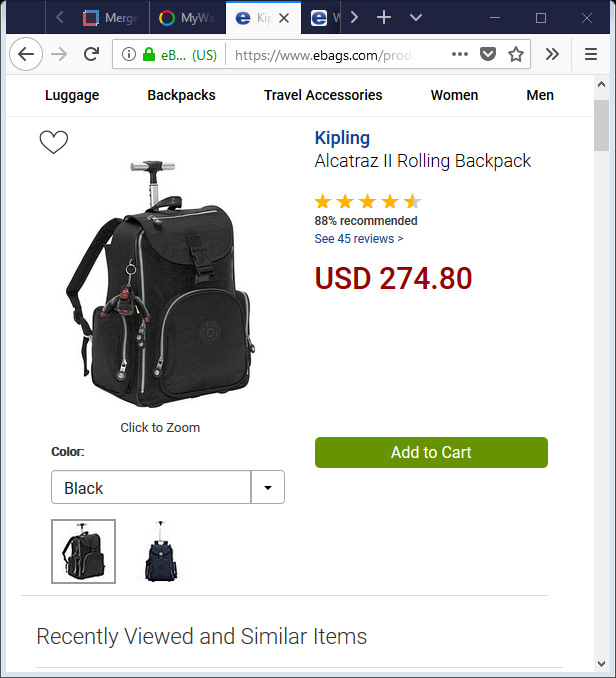 TLS vertical Mobile officeAs the name indicate this women rolling backpack works like an office. The bag has different chambers where you can pack all your folders and office equipment. This works for women in business it is well padded to cater for your laptops and tablet. You can also pack some of your personal effects instead of extra hand bag.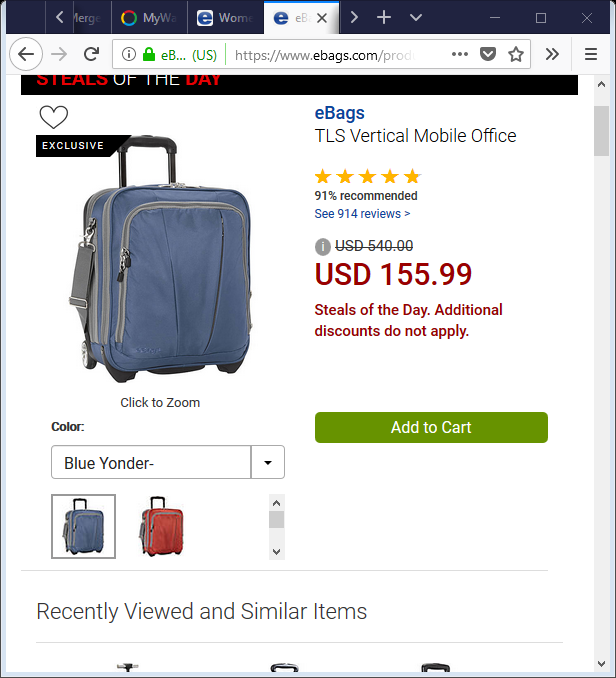 This bag eases the hassle of carrying a lot of stuff from your office. It will take everything at once, yes it looks big but it very light in weight and can fit anywhere in the car. 